令和３年３月２日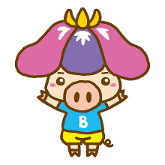 「＃碧南エール飯！おうちで桜まつりキャンペーン！」参加店募集１　企画の概要国及び県では、新型コロナウイルス感染防止対策として、屋外であってもお花見の宴会を控えるよう呼び掛けている。碧南市では、飲食店への支援策及び市民の感染防止対策として、３密を避けた飲食物のテイクアウトを対象にＬＩＮＥを活用した値引きクーポンキャンペーンを実施します。２　実施の内容　(1) 実施期間　申込み受理日から４月４日（日）まで。　(2) クーポン参加店で使える「税込み６００円以上の会計につき、３００円引きクーポン」を、　およそ週１回、参加店ごとに配信する。なお、期間中に３回配信予定。　(3) 対象店観光協会の個人会員であり、通常営業ではイートインができ、現在テイクアウトを実施している市内飲食店。なお、新規加入会員も参加対象に含む。※会員未加入の場合、参加店へ登録と同時に会員に加入いたします。別途、会員加入申込書の提出は不要です。　(4) 換金　　　値引き分は、４月中旬頃に碧南市観光協会が換金いたします。３　参加店様へのお願い(1) 本企画を広く情報発信するため、ＳＮＳ等で情報拡散に御協力ください。　(2) クーポンの利用回数は、毎週月曜日に速やかにメールで御報告ください。　(3) お客様のクーポン使用時に、スマホ画面が必ず「使用済み」になっていることを確認してください。公式アカウント上で「使用済み」になった数が集計されます。(4) クーポンを「使用済み」にせずに値引き対応いただいた場合、換金できかねますので御了承ください。　(5) 参加店へポップを送付します。お客様から見やすいようレジ前等に掲示ください。　(6) クーポンは予告なく終了する場合がございます。ご了承ください。４　問い合わせ先　　碧南市観光協会　担当　小笠原、鈴木ＴＥＬ：０５６６－９５－９８９４（直通）ＦＡＸ：０５６６－４１－５４１２　　Ｅmail：show.boo0428@gmail.com 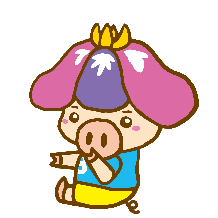 ふりがなふりがな店　名担当者名住　所〒447-　碧南市〒447-　碧南市〒447-　碧南市営業時間※現在の営業時間を記入ください。定休日※現在の定休日を記入ください。電　話ＦＡＸＥmail　　　　　　　　　　　　　　　＠　　　　　　　　　　　　　　　＠　　　　　　　　　　　　　　　＠観光協会加入状況　□既に観光協会の個人会員　□これを機に個人会員に加入する　□既に観光協会の個人会員　□これを機に個人会員に加入する　□既に観光協会の個人会員　□これを機に個人会員に加入するホームページ掲載希望内容※テイクアウトメニュー等を掲載できます。現在のイベントページを参照ください。※掲載内容を省略する場合があります。掲載内容は、事務局に一任ください。※テイクアウトメニュー等を掲載できます。現在のイベントページを参照ください。※掲載内容を省略する場合があります。掲載内容は、事務局に一任ください。※テイクアウトメニュー等を掲載できます。現在のイベントページを参照ください。※掲載内容を省略する場合があります。掲載内容は、事務局に一任ください。ホームページ掲載写真ホームページ及びクーポンに掲載する写真を１枚決めて、申込み時にメールで送付ください。掲載写真は１枚とし、写真の変更は受け付けません。□写真を送付しました。　　送付先：show.boo0428@gmail.comホームページ及びクーポンに掲載する写真を１枚決めて、申込み時にメールで送付ください。掲載写真は１枚とし、写真の変更は受け付けません。□写真を送付しました。　　送付先：show.boo0428@gmail.comホームページ及びクーポンに掲載する写真を１枚決めて、申込み時にメールで送付ください。掲載写真は１枚とし、写真の変更は受け付けません。□写真を送付しました。　　送付先：show.boo0428@gmail.com利用数報告期間中、毎週月曜日にクーポン利用者数を下記へご報告ください。報告先：show.boo0428@gmail.com　遅延せず、必ず報告いたします。期間中、毎週月曜日にクーポン利用者数を下記へご報告ください。報告先：show.boo0428@gmail.com　遅延せず、必ず報告いたします。期間中、毎週月曜日にクーポン利用者数を下記へご報告ください。報告先：show.boo0428@gmail.com　遅延せず、必ず報告いたします。換金先金融機関名：　　　　　　　　　　　支店名：口座番号　：　　　　　　　　　口座名義人：金融機関名：　　　　　　　　　　　支店名：口座番号　：　　　　　　　　　口座名義人：金融機関名：　　　　　　　　　　　支店名：口座番号　：　　　　　　　　　口座名義人：参加開始日申込書提出後、受理の返信があった日からご参加いただけます。ＨＰへの掲載内容、クーポンの配信状況を確認ください。申込書提出後、受理の返信があった日からご参加いただけます。ＨＰへの掲載内容、クーポンの配信状況を確認ください。申込書提出後、受理の返信があった日からご参加いただけます。ＨＰへの掲載内容、クーポンの配信状況を確認ください。お願い本企画に関する情報をＳＮＳで発信するため、碧南市観光協会（しょうぶー）アカウントのフォローにご協力ください。（フォローしたものにチェックしてください。）　□Twitter　 □Facebook　 □Instagram　 □LINE公式ｱｶｳﾝﾄ（必須）本企画に関する情報をＳＮＳで発信するため、碧南市観光協会（しょうぶー）アカウントのフォローにご協力ください。（フォローしたものにチェックしてください。）　□Twitter　 □Facebook　 □Instagram　 □LINE公式ｱｶｳﾝﾄ（必須）本企画に関する情報をＳＮＳで発信するため、碧南市観光協会（しょうぶー）アカウントのフォローにご協力ください。（フォローしたものにチェックしてください。）　□Twitter　 □Facebook　 □Instagram　 □LINE公式ｱｶｳﾝﾄ（必須）